PROFESSIONAL DEVELOPMENT/CONFERENCESUndoing Racism (People’s Institute of Survival and Beyond) 20223 day training on undoing racism, leadership development, undoing internalized racial oppression, and reshaping gatekeeping. Workforce Institute Trainings, NY, 2018-PresentMotivational Interviewing; Building Coaching Competency;          Safety and Risk; Implicit Bias; LGBTQUIA; Undoing Racism, +++42nd Annual ROOTS Week: RE/NEWing. Arden, NC. 20186 day conference for artists and cultural workers/supporters whose work is rooted in community, tradition or spirit. Focus:  gender/queer liberation, decolonization, and indigeneity alongside performances and video installationsPerformer, “Pink Ribbon” Compass Beyond the Basics, SEL Advanced Training Series, Manhattan, NY. 20168 month training on Restorative Justice, Restorative Practice, & Circle Keeping in the classroom *** CERTIFICATION in Restorative Practices and Circle Keeping Allied Media Conference. Detroit, Michigan. 20165 day media-based organizing conference that focuses on people using media, art, or technology to address the roots of problems and advances holistic solutions towards a more just and creative world.Manifest! Choreographing Social Movements in the Americas, El Encuentro. Montreal, Quebec. 201410 day conference on how performances mobilize and syncretize in civic, community, and cultural contexts to create forms of political expression. Performer, “I’m Not Your Motherfucking Ally”Symposium on Decolonial Aesthetics from the Americas. Toronto, ON. 20133 day symposium engaging the diversity of contemporary aesthetic practices informed by decolonial thought. Performer, “Gender Cost(a)”Presenter, “Contemporary Aesthetic Practice”  Cities/Bodies/Action – The Politics of Passion in the Americas, El Encuentro. Sau Paulo, Brazil. 201310 day conference examining the broad intersections between urban space, performance, and political/artistic action in the Americas.Performer, “Gender Cost(a)” 38th Annual ROOTS Week: A Call to Action-Aesthetics. Asheville, NC. 20186 day conference for artists and cultural workers/supporters whose work is rooted in community, tradition or spirit.COOP Leader (Kitchen Choreographer); Alternate Roots MemberNYCoRE Conference: Radical Possibilities. Brooklyn, New York. 2014Training for NYC based educators interested in radical/non-traditional ways of engaging studentsFeminist Constellations: Intercultural Paradigms in the Americas, NY, NY. 20132 day conference spotlighting the work and struggles of feminist scholars and activists at the forefront of contemporary debates on democracy, economic, cultural, and racial justice. 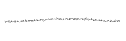 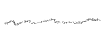 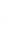 